Протокол № 241заседания ПравленияСаморегулируемой организации аудиторовАССОЦИАЦИЯ «СОДРУЖЕСТВО» (СРО ААС)г. Москва 			                             			              28 октября 2016 годаГолосовали:Члены Правления СРО ААС:Чая В.Т., Бородина Н.В., Бутовский В.В., Голенко В.С., Горячева О.В., Гузов Ю.Н., Жуков С.П., Кобозева Н.В., Константинова И.Г., Кромин А.Ю., Лимаренко Д.Н., Майданчик М.И., Михайлович Т.Н., Мухарева Е.В., Носова О.А., Петров А.Ю., Рыбенко Г.А., Симакова М.Ю., Старовойтова Е.В., Суйц В.П., Сюткина М.Г., Черкасова Н.В., Шеремет А.Д.Итого в голосовании на заседании Правления СРО ААС приняло участие 23 из 29 человек, что составляет 79,3% голосов, кворум для принятия решений имеется.Форма заседания Правления СРО ААС – заочная.Документы, содержащие сведения о голосовании членов Правления СРО ААС, принимались до 28 октября 2016 года.ПОВЕСТКА ДНЯ:О приеме в члены СРО ААС.О смене статуса члена СРО ААС.О прекращении членства в СРО ААС.О внесении изменений в нормативные документы СРО ААС.О приеме в члены и внесении образовательной организации в Реестр УМЦ СРО ААС.Решили: утвердить повестку дня заседания Правления СРО ААС.Решение принято единогласноПо первому вопросуО приеме в члены СРО ААСРешили:2.1. Принять в члены СРО ААС 22 аудитора;2.2. Принять в члены СРО ААС 2 индивидуальных аудиторов;2.3. Принять в члены СРО ААС 8 аудиторских организаций.Решение принято единогласноПо второму вопросуО смене статуса члена СРО ААС Решили:2.1. Сменить статус члена СРО ААС со статуса аудитора на статус ИП 1 аудитору;2.2. Сменить статус члена СРО ААС со статуса ИП на статус аудитора 1 аудитору.Решение принято единогласноПо третьему вопросуО прекращении членства в СРО ААСРешили:3.1. Прекратить членство в СРО ААС 1 организаций на основании поданного заявления;3.2. Прекратить членство в СРО ААС в связи с ликвидацией 1 аудиторской организации.Решение принято единогласноПо четвертому вопросуО внесении изменений в нормативные документы СРО ААС Решили:4.1. Утвердить новую редакцию Положения О порядке внесения образовательных организаций в Реестр УМЦ для осуществления обучения по программам ПК аудиторов – членов СРО ААС согласно Приложения № 1;4.2. Утвердить новую редакцию Порядка выдачи СРО ААС квалификационного аттестата аудитора согласно Приложения № 2;4.3. Утвердить Положение о Комитете СРО ААС по правовым вопросам аудиторской деятельности согласно Приложению № 3.4.4. Утвердить Положение о Комитете СРО ААС по профессиональной этике и независимости аудиторов согласно Приложению № 4.4.5. Утвердить Положение о Комитете СРО ААС по региональному развитию согласно Приложению № 5.4.6. Утвердить Положение о Комитете СРО ААС по международным связям согласно Приложению № 6.Решение принято единогласноПо пятому вопросуО приме в члены и внесении образовательной организации в Реестр УМЦ СРО ААСРешили:5.1. Принять в члены и внести в Реестр учебно-методических центров СРО ААС с испытательным сроком один год 1 образовательную организацию.Решение принято единогласноПодсчет голосов проводился секретарем заседания Правления СРО ААС Носовой О.А.Подписи:Председатель Правления СРО ААС ______________________ В.Т. ЧаяСекретарь Правления СРО ААС      ______________________ О.А. Носова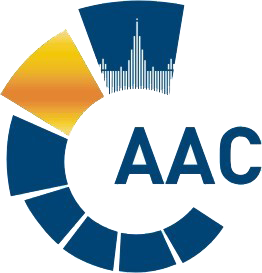 САМОРЕГУЛИРУЕМАЯ ОРГАНИЗАЦИЯ АУДИТОРОВАССОЦИАЦИЯ «СОДРУЖЕСТВО» 
член Международной Федерации Бухгалтеров (IFAC)(ОГРН 1097799010870, ИНН 7729440813, КПП 772901001) 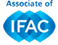 119192, г. Москва, Мичуринский проспект, дом 21, корпус 4. т: +7 (495) 734-22-22, ф: +7 (495) 734-04-22, www.auditor-sro.org, info@auditor-sro.org 